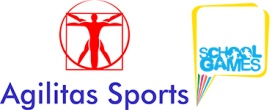 Lincolnshire South East School Sport Partnership News - Y5/6 Football 2019-20On Tue 29th October 11 teams from 6 schools took part in the Bourne and Deeping round of our Year 5 and 6 football. The event was hosted at The Deepings School and Organised by School Games Organiser, Rupert Gibson.It was fantastic to see so many children enjoying their football and showing great skill. In the morning schools were grouped into pools and their places in these pools determined how they progressed into the afternoon. Many of the results were very close with a number of games having to be decided by goal difference. The School Games aims to promote participation and competition but also instils the values of teamwork, determination, passion, honesty, self belief and respect. We focused on RESPECT in this event with teams being scored by the referees after each game. The standards were very high but winners were Thurlby, congratulations.Results:11th	Elsea Park10th 	Thurlby B9th	Thurlby A				8th	Bourne Abbey B	7th	Market Deeping CP B6th 	Bourne Abbey A				5th 	Market Deeping CP A			4th	Baston B3rd 	Baston A2nd 	Bourne Westfield B1st 	Bourne Westfield A			Westfield will be offered the opportunity to go on and playoff against the winners from Spalding, Holbeach and Long Sutton with one team going on to represent our region against the other School Games winners from across Lincolnshire in January.Huge thanks to the sport leader pupils from the Deepings who helped all day and refereed the games.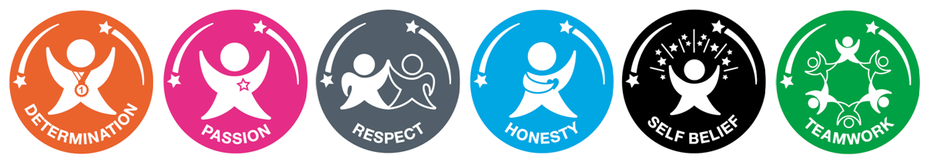 